Güz döneminde uzaktan aldığınız derslerle ilgili, aşağıda belirtilen puanlama ölçeğine uygun olarak cevabınızı uygun kutucuğa işaretlemeniz rica olunur;Çok iyi=5İyi=4Orta=3İyi değil=2Hiç İyi Değil=11. Öğretim elemanlarının Öğretim Yönetim Sistemlerini (ERUDM, Google Class, Edmodo vb) derslerde ne düzeyde kullandıklarını düşünüyorsunuz?2. ERUDM üzerinden asenkron olarak paylaşılan ders materyalleri ihtiyaç ve beklentilerinizi ne düzeyde karşıladı?3. Öğretim elemanlarının çevrimiçi derslerde uzaktan eğitim programlarını (Zoom, Skype, Google vb.) programını ne düzeyde kullandıklarını düşünüyorsunuz?4. Çevrimiçi derslere katılım oranınız ne düzeydedir? 5. Uzaktan çevrimiçi aldığınız ve katıldığınız derslerde sınıf arkadaşlarınızın ders takibi ve derslere aktif katılım oranı size göre ne düzeydedir? 6. Çevrimiçi ders sırasında veya sonrasında öğretim elemanları ile iletişiminiz nasıldır? 7. Uzaktan eğitim araçları ile verilen derslerin ölçme ve değerlendirme araçlarının uygunluğu hakkında ne düşünüyorsunuz? 8. Üniversitenin uzaktan eğitim sürecinde size sağladığı bilişim altyapısı (ERUZEM – Çevrimiçi dersler, ERUDM - Çevrimdışı eğitim desteği) eğitim ihtiyaçlarınızı ne düzeyde karşılamaktadır?Açık Uçlu Sorular9) Çevrimiçi derslerin kayıtlarına nasıl ulaştınız? 10) Çevrimiçi derslerde memnun olduğunuz ve sorun yaşadığınız konular nelerdi?11) Çevrimiçi derslerin daha verimli ve etkili hale gelmesi için ne tür önerilerde bulunabilirsiniz?12) Çevrimiçi ders sırasında veya sonrasında öğretim elemanları ile iletişiminizde iyi bulduğunuz ve geliştirilmesi gerekli olan alanlara ilişkin neler düşünüyorsunuz, önerileriniz nelerdir?13) Derslerde kullanılan ölçme ve değerlendirme yöntemlerine ilişkin iyi bulduğunuz ve geliştirilmesi gerekli olan alanlara ilişkin neler düşünüyorsunuz? 14) Uzaktan eğitim sırasında Üniversitenin bilişim altyapısının yetersizliği ve/veya sınav güvenliği konularında herhangi bir mağduriyet yaşadınız mı? Eğer cevabınız evet ise ne tür sorunlar yaşadığınızı belirtiniz.15) Uzaktan eğitiminin sürecinde pratik veya uygulamalı derslerin ne düzeyde verimli yapıldığını düşünüyorsunuz lütfen ölçekten uygun olan seçeneği işaretleyiniz?Pratik veya uygulamalı derslerin daha verimli hale gelmesi için ne tür önerilerde bulunabilirsiniz?16) Covid 19 ile birlikte yaşadığınız pandemi sürecinde derslerin ve sınavların uzaktan yapılması için Sağlık Bilimleri Enstitüsünün öğrencilere sunmuş olduğu imkanları yeterli buluyor musunuz? Eğer cevabınız hayır ise ne tür sorunlar yaşadığınızı belirtiniz.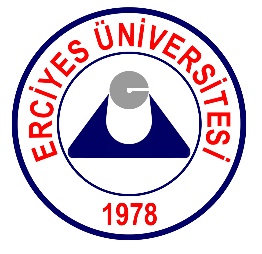 ERCİYES ÜNİVERSİTESİSAĞLIK BİLİMLERİ ENSTİTÜSÜUzaktan Eğitim Öğrenci Değerlendirme Formu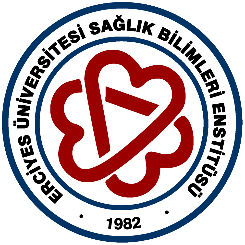 Öğrenci NoBölümCinsiyetiniz(  ) Kadın                                              (  ) ErkekFakülte( )Tıp Fakültesi( )Veteriner Fakültesi( )Eczacılık Fakültesi( )Diş Hekimliği Fakültesi( )Sağlık Bilimleri Fakültesi( )Spor Bilimleri FakültesiMeslekteki kıdem yılınızı seçiniz(  ) 1-5 Yıl(  ) 6-10 Yıl(  ) 11-15 Yıl(  ) 16-20 Yıl(  ) 21 Yıl ve ÜzeriTeknoloji konusunda (okul içinde ya da dışında) bir eğitime katıldınız mı?(  ) Evet			(  ) HayırYukarıdaki soruya cevabınız “Evet” ise, aldığınız kurs(ları) yazınız.1.2.3.4.5.1 (Hiç İyi Değil)2 (İyi değil)3 (Orta)4 (İyi)5 (Çok iyi)1 (Hiç İyi Değil)2 (İyi değil)3 (Orta)4 (İyi)5 (Çok iyi)1 (Hiç İyi Değil)2 (İyi değil)3 (Orta)4 (İyi)5 (Çok iyi)1 (Hiç İyi Değil)2 (İyi değil)3 (Orta)4 (İyi)5 (Çok iyi)1 (Hiç İyi Değil)2 (İyi değil)3 (Orta)4 (İyi)5 (Çok iyi)1 (Hiç İyi Değil)2 (İyi değil)3 (Orta)4 (İyi)5 (Çok iyi)1 (Hiç İyi Değil)2 (İyi değil)3 (Orta)4 (İyi)5 (Çok iyi)1 (Hiç İyi Değil)2(İyi değil)3(Orta)4 (İyi)5 (Çok iyi)Memnun Olduğum KonularSorun Yaşadığım Konularİyi Bulduğum AlanlarGeliştirilmesi Gerekli Olan AlanlarEvetHayır1 (Hiç İyi Değil)2 (İyi değil)3 (Orta)4 (İyi)5 (Çok iyi)EvetHayır